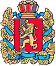 АДМИНИСТРАЦИЯ ПОТАПОВСКОГО СЕЛЬСОВЕТАЕНИСЕЙСКОГО РАЙОНА КРАСНОЯРСКОГО КРАЯПОСТАНОВЛЕНИЕ12. 04. 2018                                            с. Потапово                                                           № 15-пОб утверждении Порядка деятельности общественных кладбищ и Правил содержания мест погребения на территории Потаповского сельсоветаВ соответствии со статьями 16-18 Федерального закона от 12 января 1996 года № 8-ФЗ «О погребении и похоронном деле», Федеральным законом от 06 октября 2003 года № 131-ФЗ «Об общих принципах организации местного самоуправления в Российской Федерации», СанПиН 2.1.2882-11 «Гигиенические требования к размещению, устройству и содержанию кладбищ, зданий и сооружений похоронного назначения», утвержденным Постановлением Главного Государственного санитарного врача Российской Федерации от 28.06.2011 года № 84, руководствуясь Уставом Потаповского сельсовета Енисейского района, ПОСТАНОВЛЯЮ: 1) Утвердить Порядок деятельности общественных кладбищ на территории Потаповского сельсовета.2) Утвердить Правила содержания мест погребения в Потаповском сельсовете.3) Опубликовать настоящее постановление в  информационно печатном издании «Потаповский вестник».Глава Потаповского сельсовета                                                 Н.Ф. НевольскихУтвержден
постановление администрацииПотаповского сельсовета
от 12.04.2018 № 15-пПорядок
деятельности общественных кладбищ на территории 
Потаповского сельсовета1. Общие положения1.1. Настоящий Порядок деятельности общественных кладбищ (далее – Порядок) разработан в соответствии с Федеральным законом от 12 января 1996 года № 8-ФЗ «О погребении и похоронном деле», Федеральным законом от 06 октября 2003 года № 131-ФЗ «Об общих принципах организации местного самоуправления в Российской Федерации».
1.2. Граждане самостоятельно организовывают погребение с обязательной регистрацией места захоронения в администрации Потаповского сельсовета. 
1.3. Работы по содержанию, благоустройству и реконструкции кладбища осуществляет администрация  Потаповского сельсовета.2. Порядок погребения2.1. Погребение – обрядовые действия по захоронению тела (останков) человека после его смерти с учетом его волеизъявления и в соответствии с обычаями и традициями, не противоречащими санитарным и иным требованиям.
2.2. Погребение умершего (погибшего) производится на основании медицинского свидетельства о смерти при предъявлении лицом, взявшим на себя обязанность осуществить погребение, паспорта или иного документа, удостоверяющего его личность. Захоронение урн с прахом производится на основании свидетельства о смерти, выданного органами ЗАГС, справки о кремации при предъявлении лицом, взявшим на себя обязанность осуществить погребение, паспорта или иного документа, удостоверяющего его личность.
2.3. На общественных кладбищах погребение может осуществляться с учетом вероисповедальных, воинских, и иных обычаев и традиций. На общественных кладбищах предусматриваются обособленные земельные участки (зоны) одиночных, родственных захоронений. Другие виды захоронений не предусмотрены.
2.4. Размер бесплатно предоставляемого участка земли на территориях общественных кладбищ для погребения умершего устанавливается органом местного самоуправления таким образом, чтобы гарантировать погребение на этом же участке земли умершего супруга или близкого родственника.
2.5. Одиночные захоронения – места захоронения, предоставляемые бесплатно на территории общественных кладбищ для погребения одиноких граждан, граждан, при захоронении которых супруг, близкие родственники (дети, родители, усыновленные, усыновители, родные братья и родные сестры, внуки, дедушки, бабушки), иные родственники. Законные представители умершего (погибшего) или иные лица, взявшие на себя обязанность осуществить погребение умершего (погибшего), (далее также – лицо взявшее на себя обязанность осуществить погребение), не заявило о создании родственного или семейного захоронения, а также граждан, личность которых не установлена органами внутренних дел, или не имеющих супруга, близких родственников, или иных родственников, либо законного представителя или при невозможности ими осуществить погребение. Размер предоставляемого участка земли для захоронения в указанном случае составляет 7м2 (2м*3,5м).2.6. Родственные захоронения – места захоронения, предоставляемые бесплатно на территории общественных кладбищ для погребения умершего таким образом, чтобы гарантировать погребение на этом же месте захоронения супруга или близкого родственника умершего (погибшего). Места родственных захоронений предоставляются непосредственно при погребении умершего, то есть в день обращения в администрацию с заявлением о предоставлении места родственного захоронения. Размер предоставляемого участка земли для родственного захоронения составляет 14м2 (4м * 3,5м).2.7. Каждое захоронение, произведенное на территории кладбища, регистрируется в книге регистрации захоронений на основании заявления лица, взявшего на себя обязанность осуществить погребение (ответственного за погребение). Регистрация захоронений осуществляется при наличии медицинского свидетельства о смерти, а регистрация захоронения урны с прахом – при наличии свидетельства о смерти, выданного органами ЗАГС, и справки о кремации.3. Установка надмогильных сооружений и их содержание3.1.  Установка надмогильных сооружений (надгробий) и оград на кладбищах допускается только в границах предоставляемых мест захоронения. Устанавливаемые надмогильные сооружения (погребения) и ограды не должны иметь частей, выступающих за границы мест захоронения или нависающих над соседними. Высота надмогильных сооружений не должна превышать  2 метров, оград – 1 метра.3.2. монтаж, демонтаж, ремонт, замена надмогильных сооружений (надгробий) и оград осуществляются на основании письменного уведомления администрации поселения при предъявлении лицом на которое зарегистрировано место захоронения (или по его письменному поручению иным лицом), паспорта или иного документа, удостоверяющего личность, свидетельства о регистрации захоронения.3.3. Надписи на надмогильных сооружениях (надгробиях) должны соответствовать сведениям о действительно захороненных в данном месте умерших.3.4. Срок использования надмогильных сооружений (надгробий) и оград не ограничивается, за исключением случаев признания объекта в установленном порядке ветхим, представляющим угрозу здоровью людей, сохранности соседних мест захоронения. 3.5. Надмогильные сооружения устанавливаются с соблюдением соответствующих требований строительных норм и правил. 3.6. Установленные гражданами (организациями) надмогильные сооружения (памятники, цветники и др.) являются их собственностью.3.7. Администрация поселения за установленные надмогильные сооружения материальной ответственности не несет.4. Правила работы кладбищ4.1. Кладбища открыты для посещения ежедневно.4.2. Захоронение на кладбищах производится ежедневно с 10.00 до 17.00.4.3. На территории кладбища посетители должны соблюдать общественный порядок и тишину.4.4. Посетители кладбища имеют право:	- устанавливать памятники в соответствии с требованиями настоящего Порядка;	- сажать цветы на могильном участке;	-  другие права предусмотренные действующим законодательством.4.5. На территории кладбища посетителям запрещается :	- портить памятники, оборудования кладбища, засорять территорию;	- ломать зеленые насаждения, рвать цветы,  собирать венки;	- выгуливать собак, пасти домашний скот, ловить птиц, собирать грибы;	- заниматься коммерческой деятельностью.4.6. Возникающие имущественные и другие споры между гражданами и администрацией разрешаются в установленном законодательством порядке.4.7. За нарушение настоящего Порядка виновные лица несут ответственность в соответствии с действующим законодательством.Утвержденыпостановлением администрацииПотаповского сельсоветаот 12.04.2018 № 15-пПравила содержания мест погребения на территории            Потаповского сельсовета	Настоящие Правила содержания мест погребения (далее - Правила) разработаны в соответствии с Федеральным законом от 12.01.1996 № 8-ФЗ «О погребении и похоронном деле», Федеральным законом от 06.10.2003 № 131 – ФЗ «Об общих принципах организации местного самоуправления в Российской Федерации», в целях обеспечения надлежащего содержания мест погребения в муниципальном образовании, соблюдения санитарных и экологических требований к содержанию кладбищ.1. Требования к размещению участков и территорий кладбищ.1.1. Территория кладбища независимо от способа захоронения подразделяется на функциональные зоны:	- входную;	- ритуальную;	- захоронений;	- защитную (зеленую) зону по примеру кладбища.2. Оборудование и озеленение мест захоронения	2.1. Озеленение и благоустройство мест погребения должно производиться с действующими нормами и правилами.	2.2. Посадка деревьев гражданами на участках захоронения допускается только по согласованию с администрацией сельского поселения.	2.3. Все работы по застройке и благоустройству мест захоронения должны выполняться с максимальным сохранением существующих деревьев, кустарников и растительного грунта.3. Содержание мест погребения	3.1. Содержание мест погребения (кладбищ) муниципального образования возлагается на администрацию Потаповского сельсовета.	3.2. Администрация Потаповского сельсовета обязана обеспечить:	- соблюдение установленной нормы отвода земельного участка для захоронения;	- содержание в исправном состоянии инженерного оборудования, ограды, дорог, площадок кладбищ и их ремонт; 	- озеленение, уход за зелеными насаждениями на территории кладбища и их обновление;	- систематическую уборку территории кладбищ и своевременный вывоз мусора;	- соблюдение правил пожарной безопасности;	- соблюдение санитарных норм и правил;	- обустройство контейнерных площадок для сбора мусора;	- содержание в надлежащем порядке братских могил, памятников и могил, находящихся под охраной государства.4. Контроль и ответственность за нарушение правил содержания        мест погребения	4.1. Контроль за исполнением настоящих правил осуществляют:	- администрация Потаповского сельсовета ;	- иные службы в случаях, предусмотренных действующим законодательством Российской Федерации.	4.2. Лица виновные в нарушении настоящих Правил, а также в хищении предметов, находящихся в могиле (гробе), и ритуальных атрибутов на могиле привлекаются к ответственности в соответствии с действующим законодательством Российской Федерации.